Севастопольская оборона (1941—1942)Севастопольская оборона (1941—1942) стала важным этапом в ходе боевых действий в борьбе за Крым во время Великой Отечественной войны.К началу Великой Отечественной войны работы по укреплению Севастополя с суши не проводились; были выполнена только рекогносцировка оборонительных рубежей. С июля по ноябрь 1941 года удалось частично выполнить план по созданию сухопутной обороны, который включал три рубежа: передовой, главный и тыловой.В Севастопольской обороне по решению Ставки Верховного Главнокомандования участвовали:51-я Отдельная армия (в августе 1941 года сформирована для обороны Крыма)Приморская армия (в октябре 1941 года была переброшена в Крым из Одессы)В состав флота, находившегося в Севастополе, входили: 1 линкор, 5 крейсеров, 11 эсминцев, 16 подводных лодок и др.Оборонительная операция началась 30 октября 1941 года.Севастополь после войны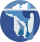 В послевоенные годы город был вторично полностью восстановлен. В 1950-е годы застроены кольцо улиц и площадей вокруг главного городского холма, в 1960-е и 1970-е годы — целый ряд новых жилых районов, в районе бывшего Куликова поля выстроен проспект  Генерала Острякова, застроены кварталы на берегах Стрелецкой и Камышовой бухт, на Северной стороне. В 1954 году воссоздано здание панорамы «Оборона Севастополя 1854—1855 гг.», в 1957 году — построено новое здание городского русского драматического театра. В 1959 году открылась диорама «Штурм Сапун-горы 7 мая 1944 года». На площади Нахимова в 1964—1967 годы сооружён Мемориал героической обороны Севастополя 1941—1942 годов. В советские годы город был одним из самых чистых и благоустроенных в СССР. В городе основывается ряд академических и отраслевых НИИ: Институт биологии южных морей (на базе Морской биологической станции) и Морской гидрофизический институт АН УССР, Севастопольское отделение государственного института океанологии и океанографии, Черноморский филиал НИИ технологии судостроения и ряд других. Появляются в Севастополе и вузы: Севастопольский приборостроительный институт, быстро вставший в ряд крупнейших политехнических вузов страны, и два высших военно-морских училища: Черноморское имени П. С. Нахимова (ЧВВМУ) в Стрелецкой балке и Севастопольское инженерное в районе Голландия (СВВМИУ). В 1954 году, к столетию первой героической обороны, город награждён орденом Красного Знамени, 8 мая 1965 года Севастополь как Город-герой был награждён медалью «Золотая Звезда», а в 1983 году его наградили орденом Октябрьской Революции.В 1948 году указом Президиума Верховного Совета РСФСР Севастополь был «отнесён к категории городов республиканского подчинения» и, как считают российские исследователи, выведен из состава Крымской области. По мнению же украинских исследователей, указ 1948 года лишь переводил Севастополь в разряд регионов, финансировавшихся напрямую из республиканского бюджета, никак не затрагивая вопросы юридического подчинения и административно-территориального деления. Председатель исполнительного комитета Севастопольского горсовета Сергей Сосницкий присутствовал на церемонии подписания указа Президиума ВС СССР о передаче Крымской области в 1954 году; докладывая впоследствии на сессии горсовета, он заявил, что город вместе с Крымской областью передан в состав Украинской ССР.20 января 1991 года в городе был проведён референдум, на котором 97% жителей высказались за «статус Севастополя – главной базы Черноморского флота, города союзно-республиканского подчинения»На всеукраинском референдуме 1 декабря 1991 года 57% жителей Севастополя проголосовали за независимость Украины (в Крымской АССР - 54%).В составе независимой Украины Севастополь, как и столица Украины — Киев, являлся городом центрального подчинения. После принятия закона о столице Севастополь оставался единственным городом на Украине, глава городской администрации (мэр) которого не избирался, а назначался Президентом Украины. Однако городской совет Севастополя имел право наложить вето на любое решение мэра.Политический кризис 2014 года и присоединение к Российской Федерации21 февраля на площади Нахимова состоялось народное вече, которое выступило с пророссийскими лозунгами. 22 февраля горожане торжественно встретили как героев бойцов спецподразделения «Беркут», тогда как активисты Евромайдана, напротив, подвергались избиениям. Руководители города (Дойников и Яцуба) принял участие в Харьковском съезде, который объявил суверенитет местных администраций над подотчётными территориями. 23 февраля в Севастополе начали срывать украинские флаги и заменять их на российские триколоры. В городе прошёл митинг «Народной воли против фашизма на Украине», в котором участвовали от 25 до 200 тысяч (по оценке лидера севастопольского отделения байк-клуба «Ночные Волки») человек. Митингующие высказали своё недоверие администрации города и общим голосованием избрали «народного мэра» — предпринимателя и гражданина России Алексея Чалого. Его призвали сформировать новый исполком и отряд по охране правопорядка. На митинге также была провозглашена резолюция, в которой говорится, что Севастополь не признаёт последние решения Верховной Рады Украины и считает происходящее в стране государственным переворотом. Перед собравшимися выступил и глава горадминистрации Владимир Яцуба, который, однако, был освистан толпой.В ходе митинга депутат городского совета Севастополя и лидер партии «Русский блок» Геннадий Басов объявил о создании отрядов самообороны из числа добровольцев.24 февраля, руководствуясь мнением горожан, высказанным на митинге, глава Севастопольской городской администрации Владимир Яцуба объявил о своей отставке. При этом Севастопольская городская государственная администрация (СГГА) выступила с обращением, назвав «попытку ряда радикальных организаций прибегнуть к майданной демократии, избрать нелегитимные органы власти» незаконной. Обязанности председателя СГГА после отставки Яцубы временно исполнял его заместитель Фёдор Рубанов.У здания СГГА состоялся митинг, участники которого потребовали узаконить назначение Алексея Чалого. Все входы и выходы в администрацию были перекрыты собравшимися. После переговоров с горожанами Рубанов пообещал передать дела Чалому. Во время переговоров о передаче полномочий в здании администрации появились сотрудники СБУ и прокуратуры с ордером на арест Чалого, но собравшиеся у здания севастопольцы вынудили силовиков порвать ордер и покинуть здание. Одновременно Севастопольский городской совет на внеочередном заседании принял решение о создании исполнительного органа горсовета —Севастопольского городского управления по обеспечению жизнедеятельности города. Руководителем городского управления и председателем городского координационного совета, полномочия которого определены не были, стал Алексей Чалый — за это проголосовали все 49 присутствующих депутата из 75 по списку. Решение оказалось компромиссом между местной властью и протестующими , требовавшими назначить Чалого председателем горисполкома. Участники митинга вывесили на обоих флагштоках рядом с администрацией российские флаги.6 марта 2014 года на внеочередной сессии Севастопольского городского совета были приняты решения о вхождении города Севастополя в состав Российской Федерации, о поддержке решения Верховного Совета Автономной Республики Крым о проведении общекрымского референдума и об участии города в его проведении. Тем временем военные без знаков различия заблокировали штаб ВМС Украины; 15 марта они же заняли военную прокуратуру.11 марта 2014 года Севастопольский городской совет и Верховный Совет АРК приняли Декларацию о независимости Автономной Республики Крым и города Севастополя.16 марта был проведён референдум о статусе Крыма. 17 марта протокол Севастопольской городской комиссии референдума был единогласно утверждён городским советом. Согласно протоколу, в референдуме приняло участие 89.5% избирателей Севастополя и 95,6% из них высказались за присоединение Крыма к России.На территории Крыма была провозглашена независимая Республика Крым, в которую Севастополь вошёл как город с особым статусом. Севастопольский городской совет обратился к России с инициативой о включении города Севастополя в состав РФ как отдельного субъекта (города федерального значения), а позже объявил себя Законодательным собранием Севастополя.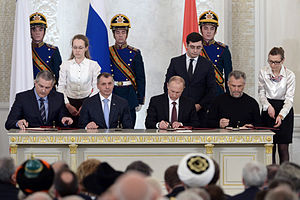 Подписание договора о присоединении Крыма к России. Москва, Кремль, 18 марта 2014 годаА. Витко, А. Чалый, О. Белавенцев, Д. Козак и Д. Медведев у мемориала героической обороны Севастополя, 31 марта 2014 года18 марта в Георгиевском зале Большого Кремлёвского дворца был подписан межгосударственный договор между Россией и Республикой Крым о вхождении Республики Крым, включая город Севастополь, в состав России в качестве двух новых субъектов— Республики Крым и города федерального значения Севастополя. Через три дня президент России Владимир Путин подписал Федеральный конституционный закон «О принятии в Российскую Федерацию Республики  Крым и образовании в составе Российской Федерации новых субъектов — Республики Крым и города федерального значения Севастополя» и Федеральный закон «О ратификации Договора между Российской Федерацией и Республикой Крым о принятии в Российскую Федерацию Республики Крым и образовании в составе Российской Федерации новых субъектов».1 апреля депутаты законодательного собрания Севастополя постановили, что высшим должностным лицом города Севастополя является губернатор города Севастополя. В этот же день они единогласно приняли решение о назначении Алексея Чалого исполняющим обязанности губернатора города.2 апреля президент Путин подписал указ о включении Севастополя в состав Южного военного округа.11 апреля Севастополь включён в перечень субъектов Российской Федерации в Конституции России. В тот же день был принят Устав Севастополя.